FORMULÁRIO DE INSCRIÇÃO PARA ALUNO ESPECIAL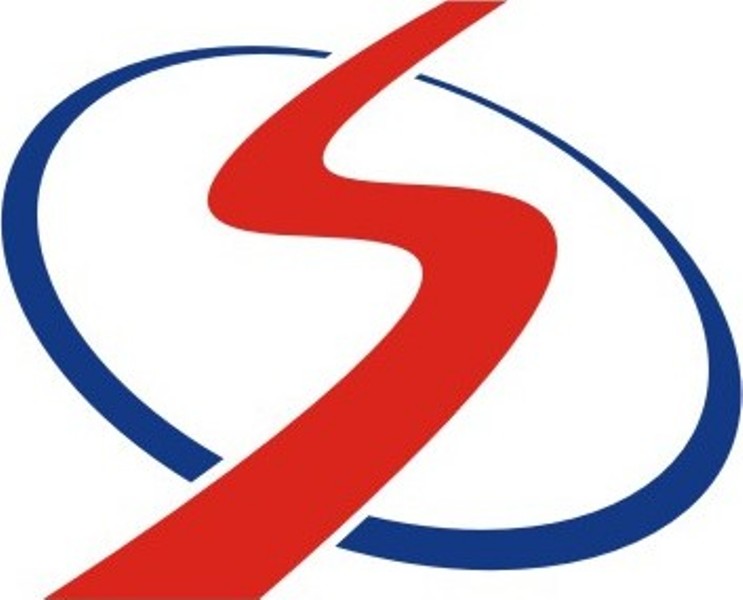 DADOS PESSOAISNOME COMPLETO:________________________________________________________________________FILIAÇÃO:________________________________________________________________________________DATA DE NASCIMENTO: ____/____/____ ESTADO CIVIL:_________________________________________RG: _____________________ORGÃO EXPEDIDOR:_____________DATA DE EMISSÃO:____/____/______CPF:__________________________________TÍTULO DE ELEITOR: _______________________________NATURALIDADE: _________________________ NACIONALIDADE:_________________________________ENDEREÇO RESIDENCIALRUA:______________________________________________________________________ Nº ___________BAIRRO:______________________________ CIDADE:_______________________________ESTADO:_____CEP: ___________-_______ FONE:  (     )_______________CELULAR: (     )___________________________E-MAIL:__________________________________________________________________________________ENDEREÇO PROFISSIONALPROFISSÃO:______________________________________________________________________________INSTITUIÇÃO/EMPRESA: ___________________________________________________________________RUA:___________________________________________________________Nº _______________________BAIRRO:____________________________ CIDADE: ____________________________ ESTADO: ________CEP: ________-______ FONES: (    )__________________________________________________________FAX: _________________E-MAIL:_____________________________________________________________FORMAÇÃO ACADÊMICACURSO DE GRADUAÇÃO: __________________________________________________________________INSTITUIÇÃO:_____________________________________________________________________________CIDADE:____________________________________________________________ ESTADO: _____________ANO DE INÍCIO: _______________________ ANO DE CONCLUSÃO: ________________________________PÓS-GRADUAÇÃO CURSO:________________________ _________________________________________________________ÁREA DE CONCENTRAÇÃO:_________________________________________________________________INSTITUIÇÃO:_____________________________________________________________________________CIDADE:_____________________________________________________________ ESTADO: ____________ANO DE INÍCIO: _______________________ ANO DE CONCLUSÃO: ________________________________ÁREA DE CONCENTRAÇÃO: Sustentabilidade Ambiental e Produtiva.LINHAS DE PESQUISACOMO TOMOU CONHECIMENTO DO PROGRAMA? (apenas uma opção)Campo Grande-MS, ______ de __________________ de ___________.Assinatura ______________________________________MESTRADODOUTORADOAgronegócio e Produção Sustentável. Saúde, Ambiente e Sustentabilidade.JORNALFOLDERINTERNETCARTAZTVRÁDIOAMIGOCORRESPONDÊNCIA